FIRST LASTNAMEFIRST LASTNAMECONTACT
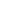 EDUCATION
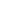 EDUCATION
Phone(123) 456-7890Emailname@example.comLocationCity, StateWebsitewebsite.comDegreeSchool, Location • Month 20XX - Month 20XXDegreeSchool, Location • Month 20XX - Month 20XXDegreeSchool, Location • Month 20XX - Month 20XXDegreeSchool, Location • Month 20XX - Month 20XXPhone(123) 456-7890Emailname@example.comLocationCity, StateWebsitewebsite.comEXPERIENCE
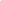 EXPERIENCE
Phone(123) 456-7890Emailname@example.comLocationCity, StateWebsitewebsite.comJob TitleCompany, Location • Month 20XX - PresentLorem ipsum dolor sit amet, consectetur adipiscing elit. Aenean ac interdum nisi. Sed in consequat mi. Sed in consequat mi, sed pulvinar lacinia felis eu finibus, magna aliquam erat volutpat.Job TitleCompany, Location • Month 20XX - Month 20XXSed in consequat mi. Sed in consequat mi, sed pulvinar lacinia felis eu finibus, magna aliquam erat volutpat. Laoreet dolore magna aliquam erat volutpat.Job TitleCompany, Location • Month 20XX - Month 20XXConsectetuer adipiscing elit. Sed diam nonummy nibh euismod tincidunt. Tempor dolore magna aliquam erat volutpat. Pulvinar lacinia felis eu finibus. Lorem ipsum dolor sit amet.Job TitleCompany, Location • Month 20XX - PresentLorem ipsum dolor sit amet, consectetur adipiscing elit. Aenean ac interdum nisi. Sed in consequat mi. Sed in consequat mi, sed pulvinar lacinia felis eu finibus, magna aliquam erat volutpat.Job TitleCompany, Location • Month 20XX - Month 20XXSed in consequat mi. Sed in consequat mi, sed pulvinar lacinia felis eu finibus, magna aliquam erat volutpat. Laoreet dolore magna aliquam erat volutpat.Job TitleCompany, Location • Month 20XX - Month 20XXConsectetuer adipiscing elit. Sed diam nonummy nibh euismod tincidunt. Tempor dolore magna aliquam erat volutpat. Pulvinar lacinia felis eu finibus. Lorem ipsum dolor sit amet.Phone(123) 456-7890Emailname@example.comLocationCity, StateWebsitewebsite.comJob TitleCompany, Location • Month 20XX - PresentLorem ipsum dolor sit amet, consectetur adipiscing elit. Aenean ac interdum nisi. Sed in consequat mi. Sed in consequat mi, sed pulvinar lacinia felis eu finibus, magna aliquam erat volutpat.Job TitleCompany, Location • Month 20XX - Month 20XXSed in consequat mi. Sed in consequat mi, sed pulvinar lacinia felis eu finibus, magna aliquam erat volutpat. Laoreet dolore magna aliquam erat volutpat.Job TitleCompany, Location • Month 20XX - Month 20XXConsectetuer adipiscing elit. Sed diam nonummy nibh euismod tincidunt. Tempor dolore magna aliquam erat volutpat. Pulvinar lacinia felis eu finibus. Lorem ipsum dolor sit amet.Job TitleCompany, Location • Month 20XX - PresentLorem ipsum dolor sit amet, consectetur adipiscing elit. Aenean ac interdum nisi. Sed in consequat mi. Sed in consequat mi, sed pulvinar lacinia felis eu finibus, magna aliquam erat volutpat.Job TitleCompany, Location • Month 20XX - Month 20XXSed in consequat mi. Sed in consequat mi, sed pulvinar lacinia felis eu finibus, magna aliquam erat volutpat. Laoreet dolore magna aliquam erat volutpat.Job TitleCompany, Location • Month 20XX - Month 20XXConsectetuer adipiscing elit. Sed diam nonummy nibh euismod tincidunt. Tempor dolore magna aliquam erat volutpat. Pulvinar lacinia felis eu finibus. Lorem ipsum dolor sit amet.SUMMARY
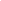 Job TitleCompany, Location • Month 20XX - PresentLorem ipsum dolor sit amet, consectetur adipiscing elit. Aenean ac interdum nisi. Sed in consequat mi. Sed in consequat mi, sed pulvinar lacinia felis eu finibus, magna aliquam erat volutpat.Job TitleCompany, Location • Month 20XX - Month 20XXSed in consequat mi. Sed in consequat mi, sed pulvinar lacinia felis eu finibus, magna aliquam erat volutpat. Laoreet dolore magna aliquam erat volutpat.Job TitleCompany, Location • Month 20XX - Month 20XXConsectetuer adipiscing elit. Sed diam nonummy nibh euismod tincidunt. Tempor dolore magna aliquam erat volutpat. Pulvinar lacinia felis eu finibus. Lorem ipsum dolor sit amet.Job TitleCompany, Location • Month 20XX - PresentLorem ipsum dolor sit amet, consectetur adipiscing elit. Aenean ac interdum nisi. Sed in consequat mi. Sed in consequat mi, sed pulvinar lacinia felis eu finibus, magna aliquam erat volutpat.Job TitleCompany, Location • Month 20XX - Month 20XXSed in consequat mi. Sed in consequat mi, sed pulvinar lacinia felis eu finibus, magna aliquam erat volutpat. Laoreet dolore magna aliquam erat volutpat.Job TitleCompany, Location • Month 20XX - Month 20XXConsectetuer adipiscing elit. Sed diam nonummy nibh euismod tincidunt. Tempor dolore magna aliquam erat volutpat. Pulvinar lacinia felis eu finibus. Lorem ipsum dolor sit amet.Consectetuer adipiscing elit. Sed diam nonummy nibh euismod tincidunt. Dolore magna aliquam erat volutpat. Pulvinar lacinia felis eu finibus. Lorem ipsum dolor sit amet. Excepteur sint occaecat cupidatat non proident, sunt in culpa qui officia deserunt mollit anim id est laborum.Job TitleCompany, Location • Month 20XX - PresentLorem ipsum dolor sit amet, consectetur adipiscing elit. Aenean ac interdum nisi. Sed in consequat mi. Sed in consequat mi, sed pulvinar lacinia felis eu finibus, magna aliquam erat volutpat.Job TitleCompany, Location • Month 20XX - Month 20XXSed in consequat mi. Sed in consequat mi, sed pulvinar lacinia felis eu finibus, magna aliquam erat volutpat. Laoreet dolore magna aliquam erat volutpat.Job TitleCompany, Location • Month 20XX - Month 20XXConsectetuer adipiscing elit. Sed diam nonummy nibh euismod tincidunt. Tempor dolore magna aliquam erat volutpat. Pulvinar lacinia felis eu finibus. Lorem ipsum dolor sit amet.Job TitleCompany, Location • Month 20XX - PresentLorem ipsum dolor sit amet, consectetur adipiscing elit. Aenean ac interdum nisi. Sed in consequat mi. Sed in consequat mi, sed pulvinar lacinia felis eu finibus, magna aliquam erat volutpat.Job TitleCompany, Location • Month 20XX - Month 20XXSed in consequat mi. Sed in consequat mi, sed pulvinar lacinia felis eu finibus, magna aliquam erat volutpat. Laoreet dolore magna aliquam erat volutpat.Job TitleCompany, Location • Month 20XX - Month 20XXConsectetuer adipiscing elit. Sed diam nonummy nibh euismod tincidunt. Tempor dolore magna aliquam erat volutpat. Pulvinar lacinia felis eu finibus. Lorem ipsum dolor sit amet.Consectetuer adipiscing elit. Sed diam nonummy nibh euismod tincidunt. Dolore magna aliquam erat volutpat. Pulvinar lacinia felis eu finibus. Lorem ipsum dolor sit amet. Excepteur sint occaecat cupidatat non proident, sunt in culpa qui officia deserunt mollit anim id est laborum.Job TitleCompany, Location • Month 20XX - PresentLorem ipsum dolor sit amet, consectetur adipiscing elit. Aenean ac interdum nisi. Sed in consequat mi. Sed in consequat mi, sed pulvinar lacinia felis eu finibus, magna aliquam erat volutpat.Job TitleCompany, Location • Month 20XX - Month 20XXSed in consequat mi. Sed in consequat mi, sed pulvinar lacinia felis eu finibus, magna aliquam erat volutpat. Laoreet dolore magna aliquam erat volutpat.Job TitleCompany, Location • Month 20XX - Month 20XXConsectetuer adipiscing elit. Sed diam nonummy nibh euismod tincidunt. Tempor dolore magna aliquam erat volutpat. Pulvinar lacinia felis eu finibus. Lorem ipsum dolor sit amet.Job TitleCompany, Location • Month 20XX - PresentLorem ipsum dolor sit amet, consectetur adipiscing elit. Aenean ac interdum nisi. Sed in consequat mi. Sed in consequat mi, sed pulvinar lacinia felis eu finibus, magna aliquam erat volutpat.Job TitleCompany, Location • Month 20XX - Month 20XXSed in consequat mi. Sed in consequat mi, sed pulvinar lacinia felis eu finibus, magna aliquam erat volutpat. Laoreet dolore magna aliquam erat volutpat.Job TitleCompany, Location • Month 20XX - Month 20XXConsectetuer adipiscing elit. Sed diam nonummy nibh euismod tincidunt. Tempor dolore magna aliquam erat volutpat. Pulvinar lacinia felis eu finibus. Lorem ipsum dolor sit amet.Consectetuer adipiscing elit. Sed diam nonummy nibh euismod tincidunt. Dolore magna aliquam erat volutpat. Pulvinar lacinia felis eu finibus. Lorem ipsum dolor sit amet. Excepteur sint occaecat cupidatat non proident, sunt in culpa qui officia deserunt mollit anim id est laborum.Job TitleCompany, Location • Month 20XX - PresentLorem ipsum dolor sit amet, consectetur adipiscing elit. Aenean ac interdum nisi. Sed in consequat mi. Sed in consequat mi, sed pulvinar lacinia felis eu finibus, magna aliquam erat volutpat.Job TitleCompany, Location • Month 20XX - Month 20XXSed in consequat mi. Sed in consequat mi, sed pulvinar lacinia felis eu finibus, magna aliquam erat volutpat. Laoreet dolore magna aliquam erat volutpat.Job TitleCompany, Location • Month 20XX - Month 20XXConsectetuer adipiscing elit. Sed diam nonummy nibh euismod tincidunt. Tempor dolore magna aliquam erat volutpat. Pulvinar lacinia felis eu finibus. Lorem ipsum dolor sit amet.Job TitleCompany, Location • Month 20XX - PresentLorem ipsum dolor sit amet, consectetur adipiscing elit. Aenean ac interdum nisi. Sed in consequat mi. Sed in consequat mi, sed pulvinar lacinia felis eu finibus, magna aliquam erat volutpat.Job TitleCompany, Location • Month 20XX - Month 20XXSed in consequat mi. Sed in consequat mi, sed pulvinar lacinia felis eu finibus, magna aliquam erat volutpat. Laoreet dolore magna aliquam erat volutpat.Job TitleCompany, Location • Month 20XX - Month 20XXConsectetuer adipiscing elit. Sed diam nonummy nibh euismod tincidunt. Tempor dolore magna aliquam erat volutpat. Pulvinar lacinia felis eu finibus. Lorem ipsum dolor sit amet.Consectetuer adipiscing elit. Sed diam nonummy nibh euismod tincidunt. Dolore magna aliquam erat volutpat. Pulvinar lacinia felis eu finibus. Lorem ipsum dolor sit amet. Excepteur sint occaecat cupidatat non proident, sunt in culpa qui officia deserunt mollit anim id est laborum.Job TitleCompany, Location • Month 20XX - PresentLorem ipsum dolor sit amet, consectetur adipiscing elit. Aenean ac interdum nisi. Sed in consequat mi. Sed in consequat mi, sed pulvinar lacinia felis eu finibus, magna aliquam erat volutpat.Job TitleCompany, Location • Month 20XX - Month 20XXSed in consequat mi. Sed in consequat mi, sed pulvinar lacinia felis eu finibus, magna aliquam erat volutpat. Laoreet dolore magna aliquam erat volutpat.Job TitleCompany, Location • Month 20XX - Month 20XXConsectetuer adipiscing elit. Sed diam nonummy nibh euismod tincidunt. Tempor dolore magna aliquam erat volutpat. Pulvinar lacinia felis eu finibus. Lorem ipsum dolor sit amet.Job TitleCompany, Location • Month 20XX - PresentLorem ipsum dolor sit amet, consectetur adipiscing elit. Aenean ac interdum nisi. Sed in consequat mi. Sed in consequat mi, sed pulvinar lacinia felis eu finibus, magna aliquam erat volutpat.Job TitleCompany, Location • Month 20XX - Month 20XXSed in consequat mi. Sed in consequat mi, sed pulvinar lacinia felis eu finibus, magna aliquam erat volutpat. Laoreet dolore magna aliquam erat volutpat.Job TitleCompany, Location • Month 20XX - Month 20XXConsectetuer adipiscing elit. Sed diam nonummy nibh euismod tincidunt. Tempor dolore magna aliquam erat volutpat. Pulvinar lacinia felis eu finibus. Lorem ipsum dolor sit amet.Consectetuer adipiscing elit. Sed diam nonummy nibh euismod tincidunt. Dolore magna aliquam erat volutpat. Pulvinar lacinia felis eu finibus. Lorem ipsum dolor sit amet. Excepteur sint occaecat cupidatat non proident, sunt in culpa qui officia deserunt mollit anim id est laborum.Job TitleCompany, Location • Month 20XX - PresentLorem ipsum dolor sit amet, consectetur adipiscing elit. Aenean ac interdum nisi. Sed in consequat mi. Sed in consequat mi, sed pulvinar lacinia felis eu finibus, magna aliquam erat volutpat.Job TitleCompany, Location • Month 20XX - Month 20XXSed in consequat mi. Sed in consequat mi, sed pulvinar lacinia felis eu finibus, magna aliquam erat volutpat. Laoreet dolore magna aliquam erat volutpat.Job TitleCompany, Location • Month 20XX - Month 20XXConsectetuer adipiscing elit. Sed diam nonummy nibh euismod tincidunt. Tempor dolore magna aliquam erat volutpat. Pulvinar lacinia felis eu finibus. Lorem ipsum dolor sit amet.Job TitleCompany, Location • Month 20XX - PresentLorem ipsum dolor sit amet, consectetur adipiscing elit. Aenean ac interdum nisi. Sed in consequat mi. Sed in consequat mi, sed pulvinar lacinia felis eu finibus, magna aliquam erat volutpat.Job TitleCompany, Location • Month 20XX - Month 20XXSed in consequat mi. Sed in consequat mi, sed pulvinar lacinia felis eu finibus, magna aliquam erat volutpat. Laoreet dolore magna aliquam erat volutpat.Job TitleCompany, Location • Month 20XX - Month 20XXConsectetuer adipiscing elit. Sed diam nonummy nibh euismod tincidunt. Tempor dolore magna aliquam erat volutpat. Pulvinar lacinia felis eu finibus. Lorem ipsum dolor sit amet.Consectetuer adipiscing elit. Sed diam nonummy nibh euismod tincidunt. Dolore magna aliquam erat volutpat. Pulvinar lacinia felis eu finibus. Lorem ipsum dolor sit amet. Excepteur sint occaecat cupidatat non proident, sunt in culpa qui officia deserunt mollit anim id est laborum.Job TitleCompany, Location • Month 20XX - PresentLorem ipsum dolor sit amet, consectetur adipiscing elit. Aenean ac interdum nisi. Sed in consequat mi. Sed in consequat mi, sed pulvinar lacinia felis eu finibus, magna aliquam erat volutpat.Job TitleCompany, Location • Month 20XX - Month 20XXSed in consequat mi. Sed in consequat mi, sed pulvinar lacinia felis eu finibus, magna aliquam erat volutpat. Laoreet dolore magna aliquam erat volutpat.Job TitleCompany, Location • Month 20XX - Month 20XXConsectetuer adipiscing elit. Sed diam nonummy nibh euismod tincidunt. Tempor dolore magna aliquam erat volutpat. Pulvinar lacinia felis eu finibus. Lorem ipsum dolor sit amet.Job TitleCompany, Location • Month 20XX - PresentLorem ipsum dolor sit amet, consectetur adipiscing elit. Aenean ac interdum nisi. Sed in consequat mi. Sed in consequat mi, sed pulvinar lacinia felis eu finibus, magna aliquam erat volutpat.Job TitleCompany, Location • Month 20XX - Month 20XXSed in consequat mi. Sed in consequat mi, sed pulvinar lacinia felis eu finibus, magna aliquam erat volutpat. Laoreet dolore magna aliquam erat volutpat.Job TitleCompany, Location • Month 20XX - Month 20XXConsectetuer adipiscing elit. Sed diam nonummy nibh euismod tincidunt. Tempor dolore magna aliquam erat volutpat. Pulvinar lacinia felis eu finibus. Lorem ipsum dolor sit amet.Consectetuer adipiscing elit. Sed diam nonummy nibh euismod tincidunt. Dolore magna aliquam erat volutpat. Pulvinar lacinia felis eu finibus. Lorem ipsum dolor sit amet. Excepteur sint occaecat cupidatat non proident, sunt in culpa qui officia deserunt mollit anim id est laborum.Job TitleCompany, Location • Month 20XX - PresentLorem ipsum dolor sit amet, consectetur adipiscing elit. Aenean ac interdum nisi. Sed in consequat mi. Sed in consequat mi, sed pulvinar lacinia felis eu finibus, magna aliquam erat volutpat.Job TitleCompany, Location • Month 20XX - Month 20XXSed in consequat mi. Sed in consequat mi, sed pulvinar lacinia felis eu finibus, magna aliquam erat volutpat. Laoreet dolore magna aliquam erat volutpat.Job TitleCompany, Location • Month 20XX - Month 20XXConsectetuer adipiscing elit. Sed diam nonummy nibh euismod tincidunt. Tempor dolore magna aliquam erat volutpat. Pulvinar lacinia felis eu finibus. Lorem ipsum dolor sit amet.Job TitleCompany, Location • Month 20XX - PresentLorem ipsum dolor sit amet, consectetur adipiscing elit. Aenean ac interdum nisi. Sed in consequat mi. Sed in consequat mi, sed pulvinar lacinia felis eu finibus, magna aliquam erat volutpat.Job TitleCompany, Location • Month 20XX - Month 20XXSed in consequat mi. Sed in consequat mi, sed pulvinar lacinia felis eu finibus, magna aliquam erat volutpat. Laoreet dolore magna aliquam erat volutpat.Job TitleCompany, Location • Month 20XX - Month 20XXConsectetuer adipiscing elit. Sed diam nonummy nibh euismod tincidunt. Tempor dolore magna aliquam erat volutpat. Pulvinar lacinia felis eu finibus. Lorem ipsum dolor sit amet.SKILLS
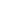 SKILLS
Lorem ipsum Dolor sit ametNonummy nibh euismodConsectetur adipiscing Elit aenean ac Interdum nisi. Sed in consequat miImperdiet proin fermentum 